EL SUICIDI DE FERRATERLa veritat és que no sabia gaire de Gabriel Ferrater fins fa poc. No és que sàpiga molt ara, però la seva figura m’ha despertat certa curiositat i he investigat. Ferrater va néixer a Reus fa 100 anys i va suïcidar-se en fa 50 a Sant Cugat. El més sorprenent és que aquest suïcidi estava programat des de feia molt de temps. Ell tenia clar que no volia viure més de cinquanta anys. Ho va aconseguir.El seu pare, Ricard Ferrater, en va arribar a complir 56 abans de suïcidar-se, també de forma programada i un cop assegurat el cobrament de la pòlissa de vida que havia subscrit poc abans. També era de Reus, clar. En Ricard no era un home comú, ric empresari de vins, tenia idees i conviccions avançades al seu temps que va transmetre als seus fills. Republicà de soca-rel, va exercir de representant d’Espanya a Bordeus durant la guerra i els seus fills van educar-se en un castell Girondí. Fundà un col·legi a Almoster seguint els passos de Ferrer i Guàrdia i la seva Escola Moderna anys abans. En Gabriel no va anar a col·legi fins ben gran i la seva escola va ser la biblioteca de casa i tots els llibres que arreplegà aquí i allà. Per això, de més gran, ell parlava de Chomsky i la seva gramàtica generativa quan a Espanya ningú sabia que deia el de Reus. També traduïa, feia crítica literària, llegia i escrivia bells poemes. Sempre en varis idiomes ja que no li costava gaire dominar llengües alienes. Així era el noi, brillant no, el següent.Va escriure poc. Jo crec que (segurament) escrivia fonamentalment per captivar a les dones i quan ho aconseguia, deixava la ploma per un temps. Pot ser va tenir mala sort en l’amor però no li van faltar parelles. De fet i parafrasejant a Hesíode, va titular el seu últim llibre de poemes “Les dones i els dies”. Una mica agosarat per la seva part però així era Gabriel Ferrater. Crec que Ferrater va ser un geni. Crec també que Ferrater no va arribar mai a comprendre’s del tot a ell mateix, ni va entendre a les dones que va estimar, ni al seu pare.. ni tampoc al món que l’envoltava. Una llàstima perquè si no fos per això, pot ser estaríem ara parlant d’un català Universal com Pla, Dalí o Gaudí. 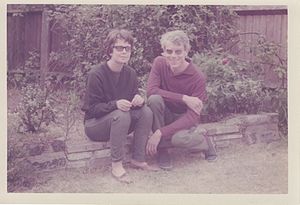 